Freedom of Information Request You requested: “Between 1st January 2013 and 1st July 2015 how much money has been spent on renovations to buildings related to your department?”£0“How much has been spent on items, paintings and ornaments purchased to decorate buildings in your department during this period?” £0“Could you please provide me with details on what renovations took place, which decorative items were purchased and where they were purchased from. Could you also provide the individual prices paid by the department for decorative items ”We do not hold this information.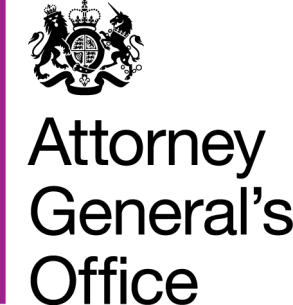 www.gov.uk/agowww.gov.uk/agoFOI|147|15
August 2015